FEDERACION  ANDALUZA  DE   VELA CIF/NIF: V29240900AVENIDA DE LA LIBERTAD S/N11500 - EL PUERTO DE SANTA MARIA CÁDIZemail: administracion@fav.es Teléfono: 956854813 -web: www.fav.es,www.andaluza.fav.es,www.regatas.fav.es,SOLICITUD DE CERTIFICADO: _______________________Por el presente escrito solicito se me envíe certificado de la Federación Andaluza de Vela acreditando:  Exponer el documento del que se solicita el certificado:________________________________________________________________________________________________________________________________________________________________________________________________________________________________________________________________________________________________________________________________________________________________________________________________________________Los certificados serán enviados al titular del presente escrito siempre y cuando se encuentre el documento que solicita en vigor. En caso contrario deberá sustituir la petición del certificado por la renovación del documento que se solicita.DOCUMENTACIÓNEnviar todos los documentos ESCANEADOS en distintos archivos y copia de la transferencia a formacion@fav.esCONSENTIMIENTO PARA RECABAR DATOS PERSONALESPara ampliar información sobre este tratamiento, puede consultar en:  https://www.fav.es/politica-de-privacidad/A continuación podrá aceptar las finalidades que crea convenientes marcando su casilla correspondiente, Tenga  en cuenta que algunas finalidades pueden ser necesarias para poderle prestar el servicio o producto solicitado, en el caso de NO marcar dichas casillas, no se podrá prestar/entregar el servicio/producto asociado.Deseo recibir comunicaciones de servicios adaptados a mi perfilDeseo recibir comunicaciones de servicios ofrecidos por colaboradores de FEDERACION ANDALUZA DE VELAAutorizo a que mi imagen sea publicada en web y redes socialesAutorizo a que mis datos sean transferido fuera de la UE para inscripción en competicionesAutorizo a que me incluyan en grupos de Whatsapp u otro medio similar para gestionar de forma ágil las comunicaciones con los federados.Nombre y ApellidosDNINombre tutor legalDNI tutor legalDirección completae-mailTeléfonosObservacionesFotocopia D.N.I.Fotocopia Licencia Federativa de Técnico Número: 5 € (realizar transferencia)BBVA – IBAN ES05 0182 3135 2202 0159 5572SIN CARGO acreditando la Licencia Federativa de técnico en los 3 últimos años Número:ResponsableFEDERACION ANDALUZA DE VELAFinalidad(es)Gestión de los federados, mantener comunicación, como parte de nuestra actividad,, informarle denovedades, ofertas relacionadas con nuestra actividad, uso de imágenes.LegitimaciónConsentimiento del interesadoDestinatariosSI cedemos datos a tercerosDestinatariosSI transferimos datos internacionalmenteDerechosTiene derecho a Acceso, Rectificación, Cancelación, Oposición, Limitación, Portabilidad de sus datos,a retirar el consentimiento prestado y a reclamar ante la Autoridad de Control.ProcedenciaLos datos que tratamos han sido facilitados por Ud y son datos de tipo identificativo.Decisiones automatizadas o perfilesNO tomamos decisiones automatizadas en base a sus datos personales.Plazos de ConservaciónMantendremos los datos facilitados mientras se mantengan la relación con la federación, no sesolicite su supresión por el interesado o exista una obligación legal.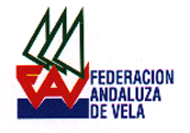 